Тема: Образование числа 20, его десятичный составЦели: формировать чёткие знания о десятичном составе числа 20 и способе образования путём сложения двух десятков.Задачи:Закрепить навыки решения задач на нахождение суммы, разности;Отрабатывать вычислительные навыки;Развивать умение анализировать, сравнивать и обобщать учебный материал;Воспитывать уважение к мнению товарищей, самостоятельность, аккуратность.Оборудование: числовой ряд, вычислительная машина, мультимедийная презентация, солнышки для рефлексии, линеечки самооценки.Ход урока:Организационный моментПрозвенел, друзья, звонок,Начинается урок.Математика пришла –Занимай свои места.Не теряя ни минутки,Приглашаю вас я в путь!Взять все знания в дорогу!И улыбку не забудь!Актуализация знаний- Ребята, сегодня я предлагаю вам отправиться в путешествие. Выполнив задание мы с вами будем получать букву и в конце урока у нас получится слово. А чтобы узнать на каком транспорте мы будем с вами передвигаться, вам необходимо соединить все числа по порядку на листках.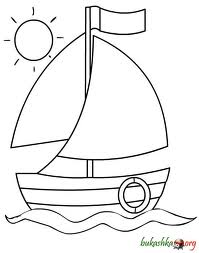 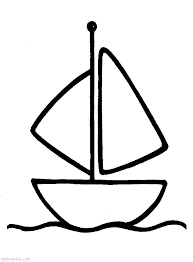 - Правильно. У нас получился корабль (буква Ы).- Чтобы корабль поплыл, необходимо расправить паруса. Решите примеры, которые находятся на парусах корабля (буква Д). Распускаем паруса,Отправляемся в моря!!!Остров Любителей математики (буква М)- Мы прибыли с вами на остров. Здесь необходимо выполнить задания, подготовленные для нас.Сравнить:18 + 1 19				10 + 6  1517 – 2  18				19 – 1  1716 – 1  14				14 – 2  1219 – 10  10			13 – 3  14Решение примеров10 +  = 152 +  = 12 + 10 = 1310 +  = 14 + 7 = 17Определить десятичный состав чисел.Сообщение темы урока. Постановка целей.Равнина Нового числа (буква О)- Мне кажется, что на этой равнине мы не встретим ни одного бугорка – наше путешествие пройдёт без происшествий. В качестве помощника с собой берем учебник (страница 28 - 29).- Ребята, а что это за число 20, которое повстречалось нам в предыдущем задании? Давайте разберёмся (задание № 1, стр. 28)- 10 – это 1 десяток. Если к 1 десятку добавить ещё один десяток, то получится 2 десятка или 20.- Итак, во время нашего путешествия мы поближе познакомимся с числом 20. Я думаю. Что вы уже можете мне про него рассказать. (Это число второго десятка, двузначное; в записи используется две цифры: одна цифра обозначает десяток, вторая – единицы; цифра 2 означает 2 десятка, цифра 0 означает 0 единиц.)- Давайте пропишем это число в наших тетрадях на странице 15 в задании 3.Изучение нового материала- Выполним задание № 2,  стр. 28- Прочитайте по числовому лучу числа от 10 до 20. Какие точки не подписаны?- Сравните 13, 14 и 15.- Что можно сказать о числе 14? (Оно больше 13, но меньше 15)- Сравните число 20 с остальными числами.- Что показывает стрелка?  Прочитайте равенство.ПОДВИЖНАЯ ФИЗКУЛЬТМИНТКАЗадание № 3 стр. 28- Какие числа пропущены?- Назовите соседей числа 11, 15, 18.- Какое число предшествует числу 14, 10, 7?- Увеличьте на 1 числа: 16, 8, 12.- Уменьшите на 2 числа: 15, 4, 13.- Посчитайте через 1 от 5 до 13.Бухта рыбаков (буква Ц)- Поможем рыбакам сосчитать улов.а) 	Сидят рыбаки, стерегут поплавки.Рыбак Корней поймал 3 окуней,Рыбак Елисей – 4 карасей, А рыбак Михаил 2 сомов изловил.Сколько рыб рыбаки Натаскали с реки? (9 рыб)б)	В тихой заводи рекиЖили-были окуньки.Трёх поймали рыбаки, А семь в реке осталось.Сколько окуньков сначалаВ заводи плескалось? (10 окуней)Задание № 5, стр. 29- Составьте задачу по рисунку.- Запишите краткое условие и решение задачи в тетрадь страница 15.- Прочитаем решение задачи.- Пока рыбаки на рыбалке, давайте наведем порядок, посчитаем припасы.Задание № 4, стр. 29- Прочитайте условие задачи. Какой вопрос?- Что обозначают числа 20, 10?- Какое действие нужно выполнить? Почему?- Записать краткое условие и решение задачи в тетрадь.ФИЗКУЛЬТМИНУТКА ДЛЯ ГЛАЗ- Двигаемся по океану чисел к Холму Повторение (буква Л)- Чтобы подняться на холм, нужно постараться, поэтому работаем вместе.Задание № 2 в тетради, стр. 15.- Как работает машина? Прежде чем выполнить действие, машина сравнивает предложенное число с числом 15.- Какие числа, подающиеся на вход, меньше 15? Какое действие будет выполнять машина с этими числами? Посчитайте и запишите числа, которые будут на выходе машины.- На вход подали число 15. Оно меньше 15? Машина вычитает из числа 15 число 1. Запишите в таблицу число 14.- Машина дала ответ 15. Если он получен по левой ветви, то: 15 – 1 = 14. 14 меньше 15? Да. Значит, на вход подали 14. Если он получен по правой ветви, то 15 + 1 = 16. 16 меньше 15? Нет. Значит, на вход подали число 16.- Заполните оставшиеся клетки.- Вместе мы поднялись на холм Повторение. Спускаться легче, поэтому работаем самостоятельно. Задание № 1 в тетради. Проверка.Задание № 6, стр. 29- Решим примеры и получим последнюю букву.- Какое слово у нас получается?Итог урока- Какова цель нашего путешествия?- Что нового узнали?- Какие знания пригодились?Рефлексия- В конце путешествия корабли отправляются в порт. Наше путешествие было сложным, но мы справились. Мне было приятно наблюдать, как вы активно работали на уроке. - У вас на партах лежат солнышки. Оцените своё настроение.Всё понравилось – желтое солнышко.Иногда было скучно, немного устал – красное солнышко.- Спасибо вам за урок.Дес.Ед.1611141820